                                               Cavalier Cowboys                                                                                        March 14, 2018                                                                                   By: Major BS WalkerStage: 1Round count/Shooting order:  Rifle-10, Pistol-5 each, Shotgun-4+Staging: Pistols holstered, Rifle & Shotgun staged at position 1Procedure: Shooter starts standing at position 1 with hands on prop and when ready says “Are You Ready”. At the beep with rifle shoot at R1 thru R4 starting from either end by single tap sweeping the targets twice from the same direction then single tap the two inner targets in the same direction (ex. R1,2,3,4,1,2,3,4,2,3). Next, with pistols shoot at P1 thru P4 with the same instructions as the rifle. Last, with shotgun shoot at the S1 thru S4 KD’s in any order.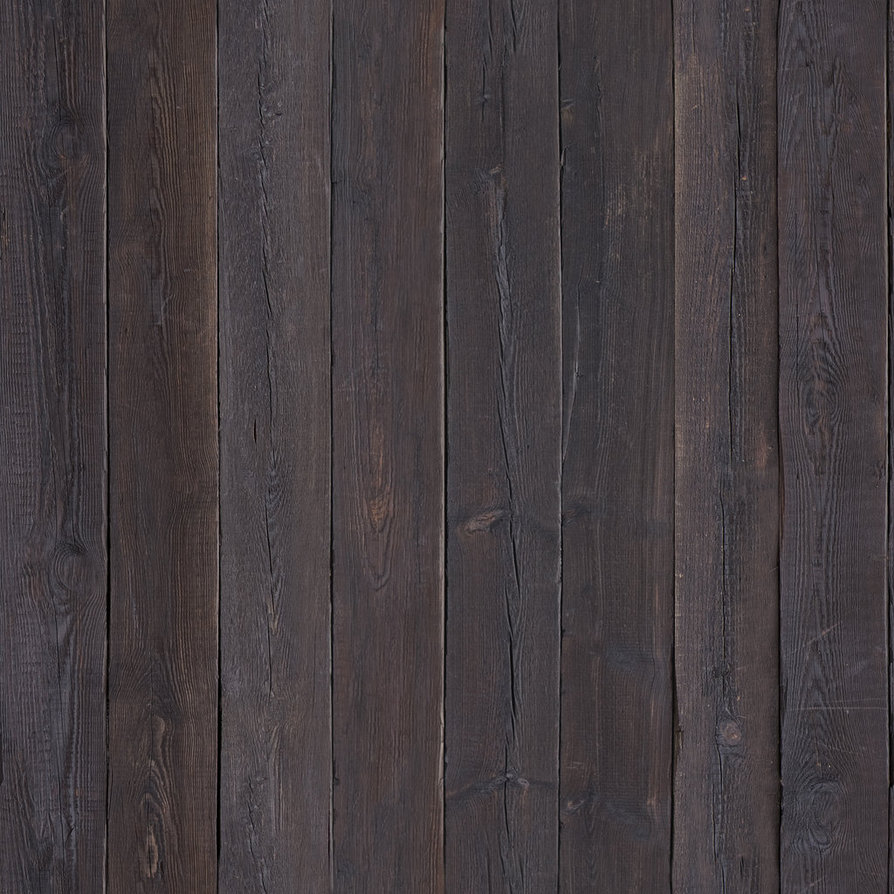 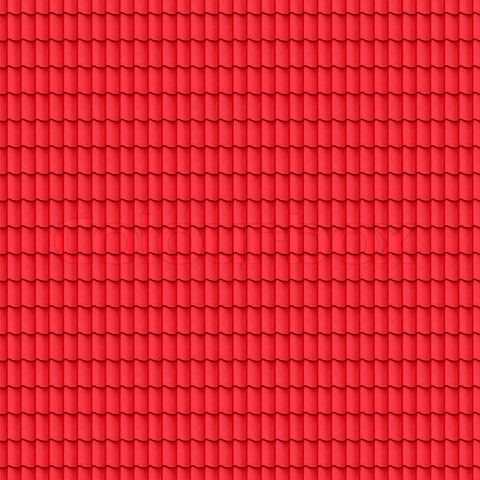 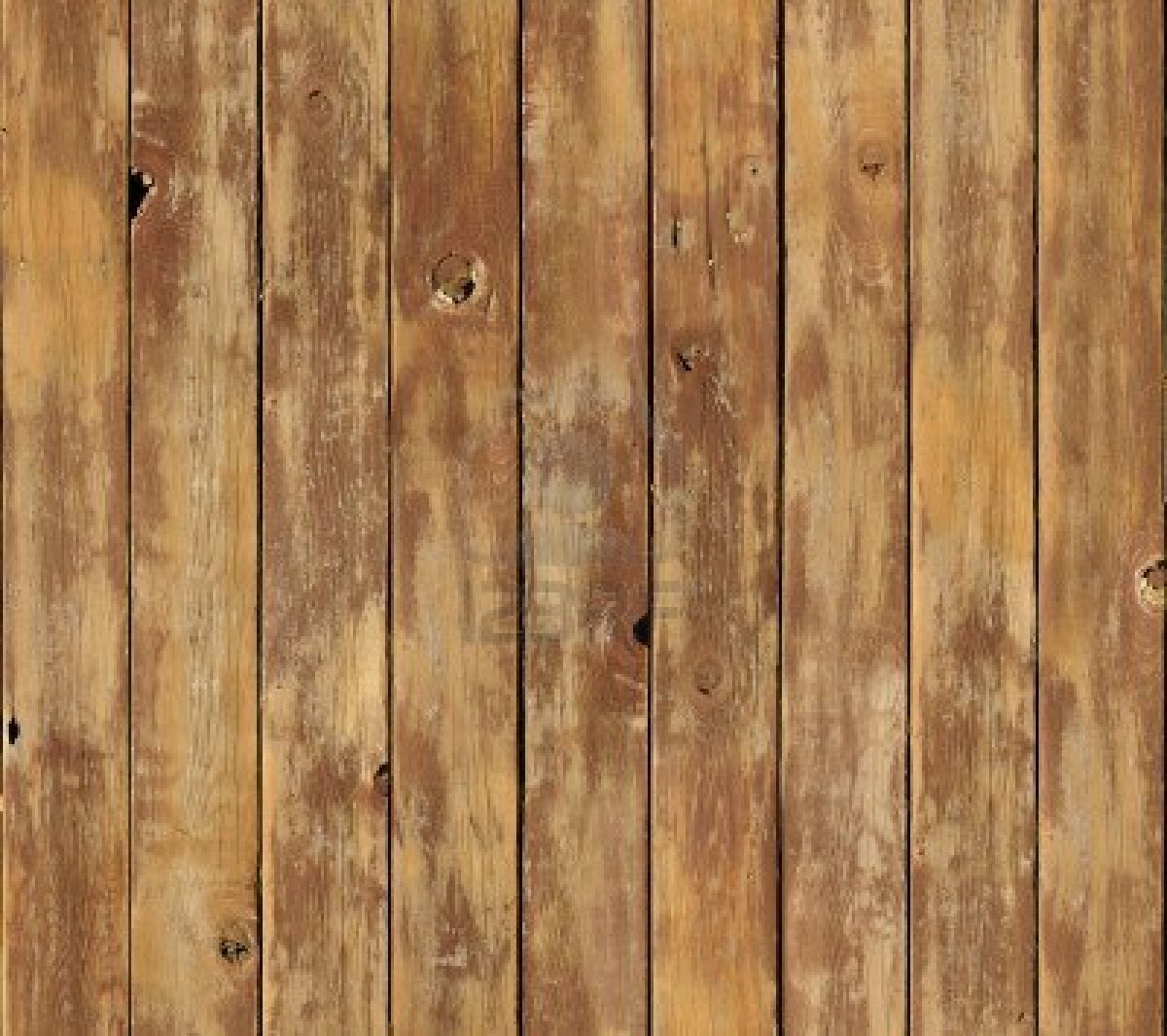                                                Cavalier Cowboys                                                                                        March 14, 2018                                                                                   By: Major BS WalkerStage: 2Round count/Shooting order:  Pistols-5 each, Rifle-10, Shotgun-4+Staging: Pistols holstered, Rifle staged in stall 2, Shotgun staged at position 1Procedure: Shooter starts standing at position 1 with hands on pistol(s) and when ready says “Are You Ready”. At the beep with pistols shoot at P1 thru P4 in this order ( P1,4,1,4,1- 3,2,3,2,3). Next, move to stall 2 and with rifle shoot at R1 thru R4 with the same instructions as the pistols. Last, move back to position 1 and with shotgun shoot at the S1 thru S4 KD’s in any order as long as an end KD is not first.                                                Cavalier Cowboys                                                                                        March 14, 2018                                                                                   By: Major BS WalkerStage: 3Round count/Shooting order:  Rifle-9, Shotgun-2+, Pistols-5 eachStaging: Pistols holstered, Rifle staged at position 2, Shotgun staged safely Procedure: Shooter starts standing at position 2 with hands on hat or head and when ready says “Are You Ready”. At the beep with rifle shoot at R1 thru R4 and the F target, starting and ending on the F target, by alternating 9 rounds on the F then one of the R targets with all targets engaged (ex. F,R1,F,2,F,3,F,4,F). Next, move to position3 and with shotgun shoot at the S5 and S6 KD’s in any order. Last, with pistols shoot at the A and F targets by alternating single taps starting on either target.                                               Cavalier Cowboys                                                                                        March 14, 2018                                                                                   By: Major BS WalkerStage: 4Round count/Shooting order:  Rifle-10, Pistols-5 each, Shotgun-4+Staging: Pistols holstered, Rifle staged at position 2, Shotgun staged at position 1Procedure: Shooter starts standing at position 2 with hands on window frames and when ready says “Are You Ready”. At the beep with rifle shoot at R1 thru R4 in this order ( R2,3,1,4,2,3,1,4,2,3). Next, move to position 1 and with pistols shoot at P1 thru P4 with the same instructions as the rifle. Last, with shotgun shoot at the S1 thru S4 KD’s in any order.                                                 Cavalier Cowboys                                                                                        March 14, 2018                                                                                   By: Major BS WalkerStage: 5Round count/Shooting order:  Shotgun-4+, Rifle-10, Pistols-5 eachStaging: Pistols holstered, Rifle staged at position 2, Shotgun staged at position 1Procedure: Shooter starts standing at position 1 with both hands pointing down range and when ready says “Are You Ready”. At the beep with shotgun shoot at the S1 thru S4 KD’s in any order. Next, move to position 2 and with rifle shoot the F and A targets with 10 rounds by alternating single taps. Last, move to position 3 and with pistols shoot at the A and F targets with the same instructions as the rifle.                                                Cavalier Cowboys                                                                                        March 14, 2018                                                                                   By: Major BS WalkerStage: 6Round count/Shooting order:  Rifle-10, Shotgun-4+, Pistols-5 eachStaging: Pistols holstered, Rifle and Shotgun staged at position 1Procedure: Shooter starts standing at position 1 with finger tips touching staged rifle and when ready says “Are You Ready”. At the beep with rifle shoot at R1 thru R4 in this order ( R4,3,3,2,2,2,1,1,1,1). Next, with shotgun shoot at the S1 thru S4 KD’s in any order as long as an end KD is not first. Last, with pistols shoot at P1 thru P4 with the same instructions as the rifle.